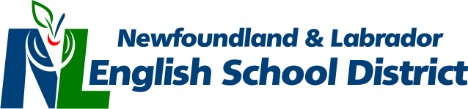 																				English 3201English 3201 is an academic course, designed for the majority of students entering Level III. Students participate in practical and engaging learning experiences as they navigate increasingly complex and sophisticated texts. English 3201 emphasizes the study and creation of literary texts and is intended to enable students to respond personally, critically, and creatively. Students will:Analyze and evaluate content, style, and stylistic techniques in a variety of textsCreate a variety of increasingly complex texts for a wide range of audiences and purposesDevelop and justify an increasingly sophisticated interpretation of textsExpress themselves precisely and clearly using a variety of text formsEnglish 3201: A Curriculum Guide (May 2015) Foundation for the Atlantic Canada English Language Arts Curriculum; K-12 (1999)Quest (iLit), McGraw-Hill Ryerson – Anchor Text (student/teacher resource)Beyond the Five Paragraphs: Advanced Essay Writing Skills (iSkills), McGraw-Hill Ryerson (teacher resource) Digital eBook (Newfoundland and Labrador iLiteracy Resource Site – (www.nlilit.ca)Teacher’s Resource (binder)Teacher’s Digital Resource (Newfoundland and Labrador iLiteracy Resource Site – (www.nlilit.ca)Macbeth (with Related Readings), The Global Shakespeare Series (student/teacher resource)Macbeth (with Related Readings), The Global Shakespeare Series: Teacher GuideOthello (with Related Readings), The Global Shakespeare Series (student/teacher resource)Othello (with Related Readings), The Global Shakespeare Series: Teacher’s Guide Write Traits Kit - Advanced Level IIClassroom texts to support student-directed and teacher-supported reading and viewing (Selecting Young Adult Texts: An Annotated Bibliography for Senior High School, 2015)
	See appropriate document.All evidence of learning shall be considered when determining a student’s final grade. Averaging shall not be used as a sole indicator of a student’s level of attainment of the course outcomes.Homework and student behavior (except where specified in Provincial documents) shall not be given a value for assessment.To ensure student achievement of the outcomes, teachers are expected to use a variety of assessments from the following internal data sources:Formal and informal observations (anecdotal records, checklists, etc.)Written responses (learning logs, journals, blogs, etc.)Projects (long and short term)Research (brochures, flyers, posters, essays, graphic organizers)Student presentations (seminars, speeches, debates, discussions)Peer assessmentsSelf-assessments (exit and entrance cards, learning inventories, yes/no activities, learning contracts)Conferencing (questioning, ongoing records, checklists, etc.)Digital evidence (web page, blog, PowerPoint, Prezi, interactive white board)PortfoliosIndividual and group participation (demonstrations, interviews, questioning, role play, drama)Work samples (investigations, learning logs, journals, blogs)*Categories and Weightings should be reflected in Gradebook (Powerschool).	See document provided.Guidelines for Selecting Content:English Language Arts Curriculum Guide 3201http://www.ed.gov.nl.ca/edu/k12/curriculum/guides/english/eng3201/English_3201_Curriculum_Guide_2015_May25.pdfhttps://www.k12pl.nl.ca/http://www.ed.gov.nl.ca/edu/k12/curriculum/documents/english/english.pdfSenior High School Annotated Bibliography 2015http://www.ed.gov.nl.ca/edu/k12/curriculum/documents/english/Annotated%20Bib.10-12_May%202015.pdfSTRANDSGCOs/SCOsWEIGHTINGSSpeaking and Listening3 GCOs / 12 SCOs20%SpeakingListening3 GCOs / 12 SCOs10%10%Reading and Viewing4 GCOs / 18 SCOs30%ReadingViewing4 GCOs / 18 SCOs15%15%Writing and Representing3 GCOs / 12 SCOs20%Writing Representing3 GCOs / 12 SCOs10%10%MIDTERM EXAMSee Table of Specification30%Above work is based on 100% of school-based evaluationPUBLIC EXAM = 50%School-based evaluation will represent 50% of student’s grade.Speaking and Listening Activities (20%)Speaking and Listening Activities (20%)Informal speaking and listening experiences can be observed on a continual basisFormal speaking experiences involve products produced through processes; these experiences may help students meet outcomes in writing and representingMinimum of 2 informal and/or formal speakingMinimum of 2 listeningReading and Viewing Activities (30%)Reading and Viewing Activities (30%)Poetry (ballad, elegy, epic, free verse, blank verse, lyric, narrative, ode, sonnet, etc.)Minimum of 8Drama Longer: play, script, excerptShorter: monologue, student written script,                  excerpt, etc.Minimum of 1 longer Short Prose (fiction and non-fiction – essay, short story, article, blog, rant, etc.)Minimum 6 fiction and 3 non-fictionMultimedia (film, music, websites, commercials, advertisements, podcasts, etc.)Minimum of 5Extended Texts (independent and/or class study, novel, biography)Minimum of 2Writing and Representing Activities (20%)Writing and Representing Activities (20%)Transactional (persuasive, explanatory, procedural, etc.)Minimum of 2Expressive (memoir, biography or autobiography, narrative, etc.)Minimum of 2 Visual/Multi-media (web page, model, collage, photo essay, drama, etc.)Minimum of 2Inquiry Based/ Research Focused Can be writing or representing, may also be incorporated into other texts throughout the year; students should complete at least one formal research paper in 3201Minimum of 1 (3-5 pages with minimum of 4 sources)Poetic (poetry, prose poems, songs, rap, spoken word, etc.)Minimum of 2